.Susan Rogers, Esq.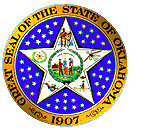 Executive DirectorOKLAHOMA STATE BOARD OF DENTISTRY2920 N. Lincoln Blvd., Suite BOklahoma City, Oklahoma  73105Phone 405/522-4844  Fax 405/522-4614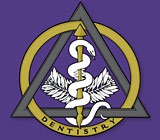 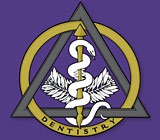 